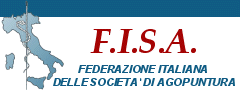 Presenta il ConvegnoIL CONTRIBUTO DELL’AGOPUNTURANELLA SALUTE E NEL BENESSERESabato 13 Giugno 2015Via della Commenda 12, Milano Clinica Mangiagalli, Aula Magna MangiagalliIngresso libero previa iscrizione Comitato Scientifico: Carlo Maria Giovanardi, Carlo Moiraghi                        Comitato Organizzativo: Gian Maria Cantoni, Paola PoliPartecipanoGian Maria Cantoni Ambulatorio Agopuntura Policlinico di Milano – Milano, Docente FISA e ALMAFrancesco Ceccherelli Consigliere FISA, Presidente AIRASFranco Cracolici Vice Presidente FISA, Direttore Scuola di agopuntura tradizionale della Città di Firenze          Gemma D’Angelo Consigliere FISA, Presidente AMADELL e ASIAA Carlo Maria Giovanardi Presidente FISA, Presidente AMABUmberto Mazzanti Consigliere FISA, Vice Presidente AMABCarlo Moiraghi Consigliere FISA, Presidente ALMA           Mohammed Natour Consigliere FISA, Presidente AMALSergio Perini, Tesoriere FISA, Presidente UMAB Alessandra Poini Consigliere FISAPaola Poli Presidente AGOM, Docente FISA e ALMA                 Piero Ettore Quirico Segretario FISA, Presidente CSTNFMarco Romoli Consigliere FISA, Docente AMABSegreteria Organizzativa Scuola ALMA: mailto:staff.agopuntura@yahoo.it -  335.6626465IL CONTRIBUTO DELL’AGOPUNTURANELLA SALUTE E NEL BENESSERESabato 13 Giugno 2015  - Via della Commenda 12, Milano Clinica Mangiagalli, Aula Magna Mangiagalli Ingresso libero previa iscrizionePROGRAMMA08,30 Registrazione dei partecipanti09,00 Saluto all’apertura dei lavori congressualiC. Moiraghi (Presidente ALMA)C. M. Giovanardi (Presidente FISA) U. Tamborini (Presidente COMM. MNC OMCeOMI) PRIMA SESSIONEModeratore: Carlo Moiraghiore 09,30 C.M. Giovanardi: Agopuntura e cefalee ore 09,45 P.E. Quirico: La formazione del medico agopuntore in Italia          ore 10,00 A. Poini: Agopuntura e fecondazione assistitaore 10,15 F. Cracolici: Pitigliano, un nuovo paradigma per la medicina integrataore 10,30 G. D’Angelo: Una chiave di lettura della malattia: l’Agopuntura dell’Addomeore 10, 45 P. Poli: Ciclo mestruale e agopunturaore 11,00 PausaSECONDA SESSIONEModeratore: Paola Poliore 11,15 U. Mazzanti: Agopuntura, le evidenze scientifiche  ore 11,30 C. Moiraghi: Lombalgie e agopunturaore 11,45 S. Perini: Integrazione tra medicina occidentale e medicina tradizionale cinese per                                         la promozione della salute ore 12,00 G.M. Cantoni: Esperienze dell’Ambulatorio di agopuntura del Policlinico di Milanoore 12,15 M. Natour: Casi clinici trattati con agopuntura e alimentazioneore 12,30 F. Ceccherelli: Agopuntura fra empiria e scienzaore 12,45 M. Romoli: Agopuntura e Risonanza Magnetica Funzionaleore 13,00 C. M. Giovanardi: Chiusura dei lavori congressualiSegreteria Organizzativa                                          Scuola ALMA: staff.agopuntura@yahoo.it - 335.6626465